DRAFTPoints award (weighting) Housing Register Existing Social Housing Tenants Accepted Homeless Households A. LOCAL CONNECTION Time waiting points for each year on the Housing Register10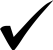 B. HOMELESSNESS Homeless – owed a full housing duty 75Homeless – Relief Duty50Threatened with Homelessness - (Prevention)25C. INSANITARY, OVERCROWDED & UNSATISFACTORY CONDITIONS Lacking - each bedroom 20 Lacking facilities (bathroom, kitchen, or WC) 25Sharing facilities (bathroom, kitchen, or WC) 10 Lacking cold or hot water supplies, power or heating 30HHSRS Cat 1 Hazard (disrepair) 40D. WELFARE / HARDSHIP Welfare points 30 Move-on from supported housing projects 60 Move-on from care 60 Fostering & Adoption 35 Hardship 20 Social Tenant “Right to Move” 10 Key workers30E. MEDICAL High Medical Need to Move 75 Medium Medical Need to Move 50 Low Medical Need to Move 25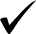 F. MANAGEMENT TRANSFERS Social tenants under-occupying current home by one bedroom 45Social tenants under-occupying their current home by two or more bedrooms 90Decants 80Management Transfers – Immediate threat to welfare / life 150 Management Transfers - “Best Use of Stock” / Other urgent need to move 80G. SHELTERED HOUSING Eligible for Sheltered Housing only 10 H. ARMED FORCES REGULATIONS 2012 Eligible under Armed Forces Regulations 2012 * 60